ΙΟ3. Εφαρμογή του CollaborArt Gamification -Κείμενο για μετάφρασηΕισαγωγήΚαλώς ήρθατε στην εφαρμογή CollaborArt Gamification!Αυτό το διαδικτυακό εργαλείο ψηφιακής παιχνιδιών που βασίζεται στην τέχνη θα σας βοηθήσει να:μάθετε πώς να προσδιορίζετε τις κοινωνικές ανάγκες στην κοινότητά σαςσυνεργαστείτε δημιουργικά με την ομάδα σας για να δημιουργήσετε νέες ιδέεςαναπτύξετε καινοτόμες λύσεις για αυτές τις ανάγκεςΓια να το κάνετε αυτό, ακολουθήστε τα 4 στάδια της εφαρμογής:Προσδιορισμός κοινωνικών αναγκώνΗ τέχνη ως κοινωνικό μέσοΕφαρμοσμένη συλλογική δημιουργικότηταΚοινωνική Καινοτομία στην πράξηΠροσδιορισμός κοινωνικών αναγκώνΞέρεις τι χρειάζονται οι άνθρωποι γύρω σου; Γνωρίζετε τις ανάγκες των γειτόνων σας, των οικογενειών που ζουν στη γειτονιά σας ή όλων των ανθρώπων στην κοινότητά σας;Όταν μιλάμε για «κοινωνικές ανάγκες», αναφερόμαστε σε προβλήματα της κοινωνίας σας που μπορούν να αντιμετωπιστούν.Αυτό το μέρος της εφαρμογής του CollaborArt Gamification θέλει να σας βοηθήσει να αποκτήσετε μεγαλύτερη επίγνωση των κοινωνικών αναγκών στο περιβάλλον σας. Τα πρώτα πράγματα που πιθανώς έρχονται στο μυαλό σας είναι γενικά θέματα όπως η ρύπανση, η εκπαίδευση, η υγεία και ούτω καθεξής. Τι σημαίνει όμως αυτό στην καθημερινότητά μας;Ποια είναι τα προβλήματα της πραγματικής ζωής εκεί έξω γύρω σας και ποιοι επηρεάζονται από αυτά τα θέματα;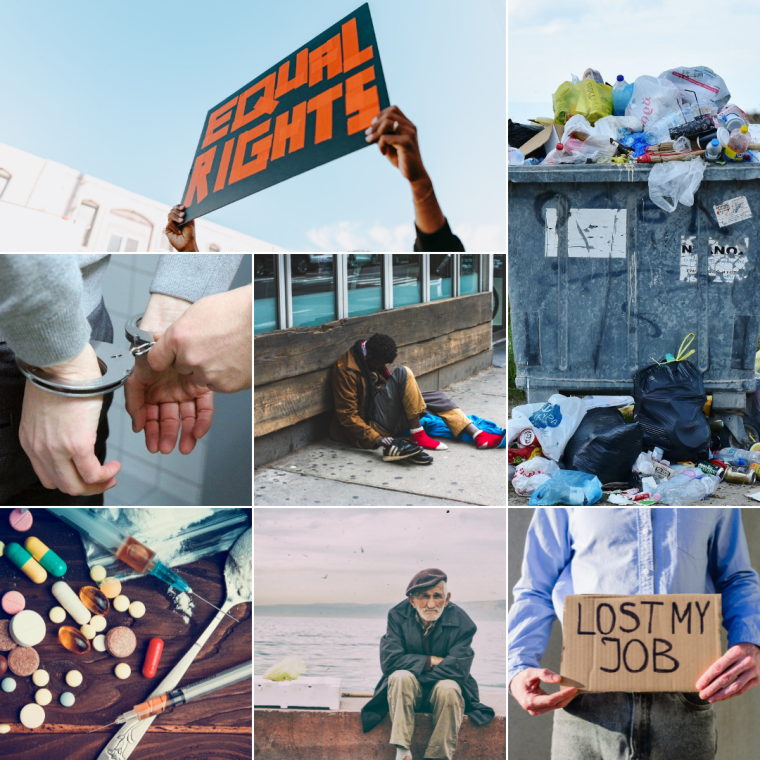 ΑνεργίαΗ ανεργία τείνει να έχει αρνητικές ψυχολογικές συνέπειες, συμπεριλαμβανομένης της απώλειας της ταυτότητας και αυτοεκτίμησης, αυξημένο άγχος από οικογενειακές και κοινωνικές πιέσεις, μαζί με μεγαλύτερη μελλοντική αβεβαιότητα σε σχέση με την κατάσταση στην αγορά εργασίας.Η ανισότητα των φύλωνΗ ανισότητα των φύλων είναι το κοινωνικό φαινόμενο κατά το οποίο άνδρες και γυναίκες δεν αντιμετωπίζονται ισότιμα. Αυτό το ζήτημα περιλαμβάνει πολύ διαφορετικές εμπειρίες μεταξύ ανδρών και γυναικών σε πολλούς τομείς, όπως η εκπαίδευση, το προσδόκιμο ζωής, η προσωπικότητα, τα ενδιαφέροντα, η οικογενειακή ζωή, η επαγγελματική σταδιοδρομία, η πρόσβαση στα δικαιώματα και οι πολιτικές πεποιθήσεις.ΡύπανσηΗ ρύπανση είναι ένα κοινωνικό ζήτημα γιατί προκαλείται από ανθρώπινες συμπεριφορές. Η ρύπανση έχει πολλές αρνητικές επιπτώσεις στον πλανήτη αλλά και στους ανθρώπους και την κοινωνία με προβλήματα υγείας, οικονομικά και κοινωνικά.Κατάχρηση ναρκωτικών ουσιώνΗ μακροχρόνια κατάχρηση ουσιών νόμιμων και παράνομων ουσιών προκαλεί εκατομμύρια θανάτους και κοστίζει δισεκατομμύρια για την ιατρική περίθαλψη και την αποκατάσταση της κατάχρησης ουσιών. Τα αποτελέσματα της κατάχρησης ναρκωτικών εκτείνονται πέρα ​​από τους χρήστες, διαχέονται στην ευρύτερη κοινωνία, επιβάλλοντας κοινωνικό και οικονομικό κόστοςΕγκλημαΤο έγκλημα γενικά μειώνει τα επίπεδα ασφάλειας, διαταράσσει την κοινωνική τάξη, δημιουργεί χάος και σύγχυση, εμποδίζει τη συνεργασία και την εμπιστοσύνη της κοινότητας και δημιουργεί σοβαρό οικονομικό κόστος τόσο για τους ανθρώπους όσο και για την κοινωνία.ΦτώχειαΗ φτώχεια συνδέεται με πολλές αρνητικές συνθήκες, όπως η υποβαθμισμένη στέγαση, η έλλειψη στέγης, η ανεπαρκής διατροφή, οι ανασφαλείς γειτονιές, η ανεπαρκής παιδική μέριμνα, η έλλειψη πρόσβασης σε υγειονομική περίθαλψη, εκπαίδευση και εργασία.Κοινωνική απομόνωσηΗ κοινωνική απομόνωση αυξάνει τον κίνδυνο προβλημάτων ψυχικής υγείας και σχετίζεται με κακή ικανοποίηση από τη ζωή σε όλους τους τομείς, εργασιακό άγχος, χαμηλότερη εμπιστοσύνη ιδρυμάτων και επιχειρήσεων και υψηλότερα επίπεδα χρήσης ουσιών.ΚουίζΑν και οι προσωπικές ανάγκες μπορούν να συσχετιστούν με κοινωνικές ανάγκες ή προβλήματα, δεν είναι ίδιες. Για να αυξήσετε την ευαισθητοποίησή σας σχετικά με αυτό, προσπαθήστε να κάνετε διάκριση μεταξύ προσωπικών αναγκών και κοινωνικών προβλημάτων.→ Ποιο από αυτά τα προβλήματα θα αναγνωρίζατε ως «κοινωνικό πρόβλημα» περισσότερο από «προσωπική ανάγκη»;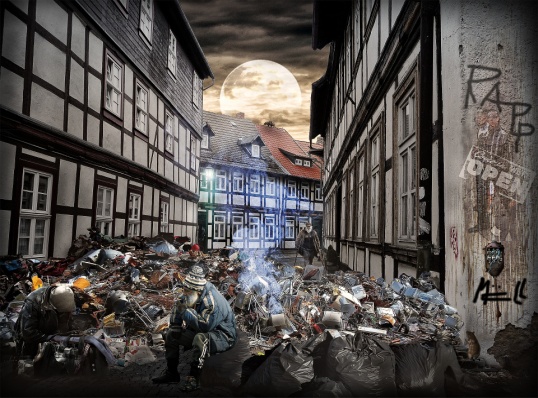 → Ποιο από αυτά τα προβλήματα θα χαρακτηρίζατε περισσότερο ως «προσωπικά προβλήματα» παρά ως «κοινωνικά προβλήματα»;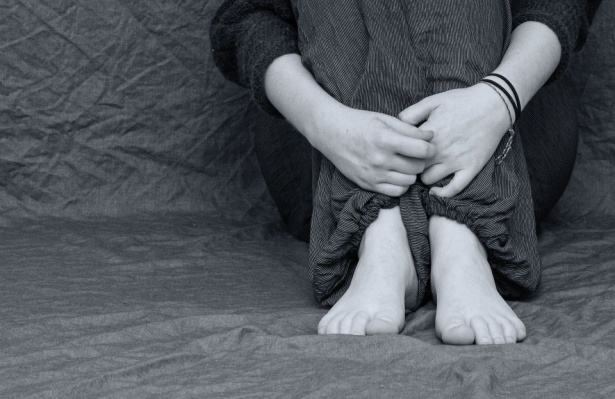 ΔραστηριότηταΠηγαίνετε να βρείτε στοιχεία για κοινωνικές ανάγκες γύρω από το μέρος όπου βρίσκεστε. Η ομάδα σας θα πρέπει να συγκεντρώσει τουλάχιστον 3 εικόνες που απεικονίζουν αυτά τα προβλήματα. Προσθέστε τις ακόλουθες πληροφορίες σε αυτές τις εικόνες:Ποια είναι η κοινωνική ανάγκη;Ποιος επηρεάζεται από αυτό;Τι γίνεται για αυτό (από ποιον);Ανεβάστε τα στοιχεία σας σχετικά με τις κοινωνικές ανάγκες της εφαρμογής και συζητήστε με την ομάδαΕπιπλέον υλικό προς μελέτηhttps://en.wikipedia.org/wiki/Social_issuehttps://en.wikiversity.org/wiki/Social_problems https://7esl.com/social-issues/Η τέχνη ως κοινωνικό μέσοΤώρα είναι καιρός να εξοικειωθείτε περισσότερο με την ART. Ίσως γνωρίζετε ήδη την τέχνη και έχει πολλές πτυχές, αλλά ίσως αυτό είναι νέο έδαφος για εσάς. Θέλουμε να σας βοηθήσουμε να ανοίξετε τα μάτια και τα αυτιά σας και να κοιτάξετε γύρω σας: Πού μπορείτε να δείτε και να ζήσετε την τέχνη και ποια πιστεύετε ότι είναι τα θέματα πίσω από αυτήν;Η τέχνη απευθύνεται έκτοτε σε πολλαπλούς σκοπούς. Ένας από τους κύριους λόγους του ήταν φυσικά η ψυχαγωγία. Ωστόσο, στην πορεία της ιστορίας η τέχνη έχει επίσης ασχοληθεί με πολιτιστικά και πολιτικά θέματα. Χρησιμοποίησε ως μέσο έκφρασης, ως καθρέφτης στην κοινωνία ή στους κυβερνώντες της.Τέλος, θέλουμε να σας ενημερώσουμε ότι η τέχνη μπορεί να εμφανιστεί με πολλούς τρόπους. Ορίστε μερικά παραδείγματα: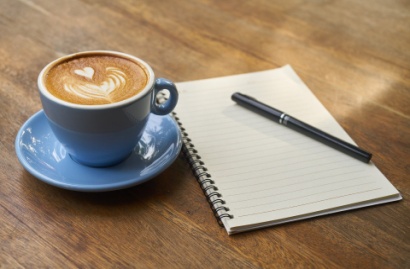 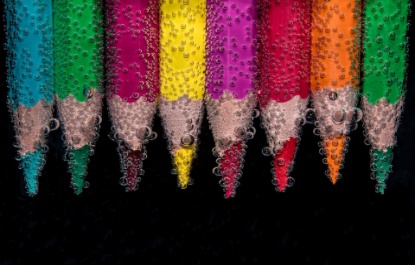 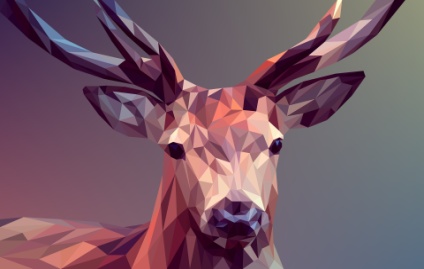 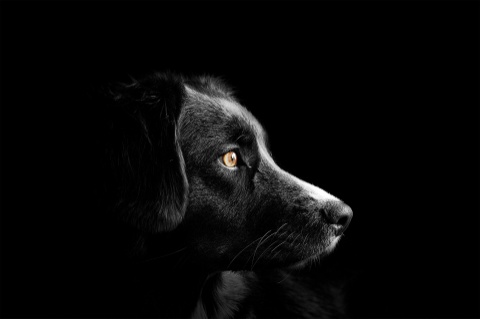 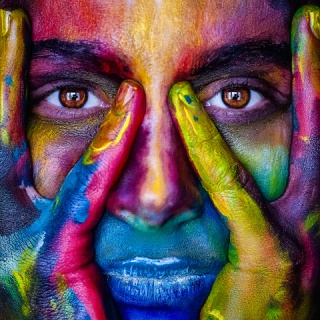 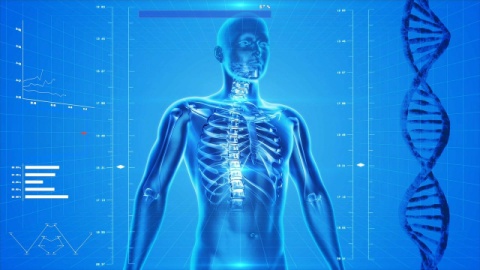 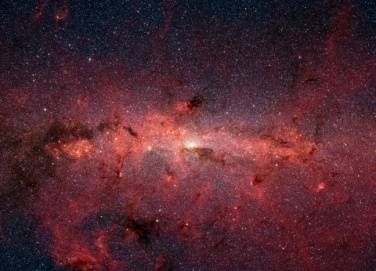 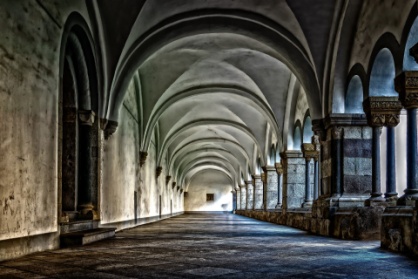 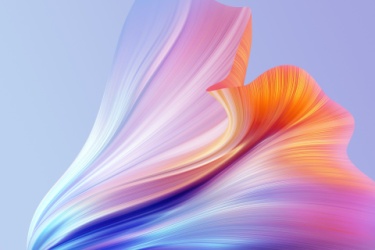 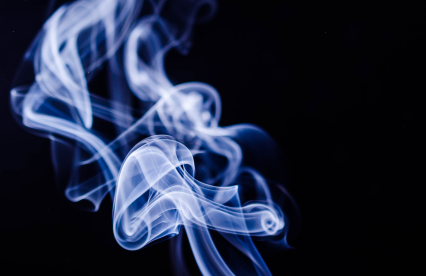 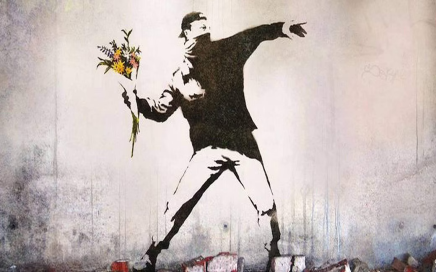 ΚουίζΑντιστοιχίστε τα παρακάτω παραδείγματα με τον αντίστοιχο τύπο τέχνης:Οπτική τέχνηΦωτογραφίες, Βίντεο, Σχέδια, Αφίσες, ΓκράφιτιΑπτική τέχνηΓλυπτά, ΕγκαταστάσειςΓραπτή τέχνηΒιβλία, blogs, στίχοιΑκουστική τέχνηΜουσική, Ομιλίες, Ηχητικές εγκαταστάσειςΘεσμοθετημένη τέχνηΘέατρο, ΣυναυλίεςΔραστηριότηταΒρείτε κομμάτια τέχνης στο κοντινό σας περιβάλλον. Τραβήξτε μια φωτογραφία που δείχνει αυτό το αποδεικτικό στοιχείο. Ο καλύτερος τρόπος θα ήταν κάθε ένα από τα άτομα στην ομάδα σας να βρει ένα πράγμα και μετά να συζητήσετε ποιο είναι το παράδειγμα που θέλετε πραγματικά να μοιραστείτε με τις άλλες ομάδες.Για κάθε τεκμήριο τέχνης, απαντήστε στις ακόλουθες ερωτήσεις:Ποια ήταν η πρόθεση του καλλιτέχνη;Ποιο είδος τέχνης είναι;Γιατί είναι αυτό ένα καλό παράδειγμα για την τέχνη;Ανεβάστε μια εικόνα των αποδεικτικών σας για την τέχνη στην Εφαρμογή και συζητήστε με την ομάδαΕπιπλέον υλικό προς μελέτηhttps://www.youtube.com/watch?v=UPk56BR1Cmkhttps://youtu.be/QZQyV9BB50Ehttps://www.npr.org/sections/health-shots/2020/01/11/795010044/feeling-artsy-heres-how-making-art-helps-your-brain?t=1644542901271https://artsandculture.google.com/Εφαρμοσμένη συλλογική δημιουργικότηταΤέλος, είναι η σειρά της ομάδας σας: Συνδημιουργήστε κάτι καλλιτεχνικό. Υπάρχουν πολλοί τρόποι συνεργασίας. Σήμερα, είναι πιο σημαντικό από ποτέ άλλοτε να μπορούμε επίσης να γνωρίζουμε πώς να συνεργαζόμαστε σε ομάδες με απομακρυσμένο τρόπο.Υπάρχουν τόσοι πολλοί τρόποι με τους οποίους μπορεί να γίνει η συνεργασία. Ακολουθούν μερικά παραδείγματα για πράγματα που μπορούν να επεξεργαστούν σε ομάδες (εντός και εκτός σύνδεσης):Παρουσίαση – παρουσίαση: PowerPoint, Keynote, Prezi
https://www.artyfactory.com/art_appreciation/art-history-slideshows/art-history-slideshow.html Χάρτης του μυαλού
https://www.mindmapart.com/ Κολάζ
https://www.tate.org.uk/art/art-terms/c/collage
https://mymodernmet.com/collage-art-collage/Συλλογή Post-it
https://www.post-it.com/3M/en_US/post-it/ Πίνακας με σκαρίφημα
https://scribbletogether.com/ 
https://miro.com/Διαδικτυακό (κοινόχρηστο) έγγραφο(π.χ. Έγγραφα Google, Κοινόχρηστα έγγραφα MS, Dropbox, OpenOffice)ΚουίζΑντιστοιχίστε τις εικόνες με την περιγραφή:Κολάζ/ Συλλογή εικόνωνΠαρουσίαση - Παρουσίαση/ Μεταφέρετε πληροφορίες οπτικάΧάρτης του μυαλού/ Παραγγείλετε σκέψεις και ιδέεςΠίνακας με σκαρίφημα/ Καταγράψτε όλες τις ιδέεςΚοινό έγγραφο/ Ψηφιακή εργασία στο ίδιο έγγραφο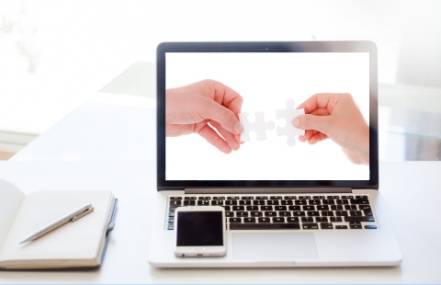 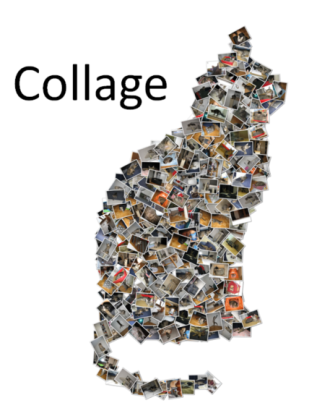 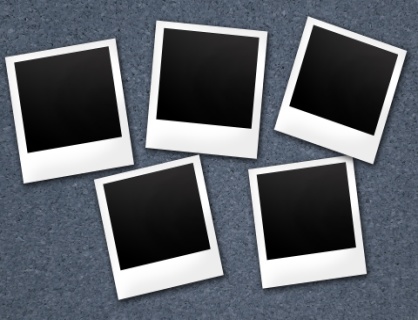 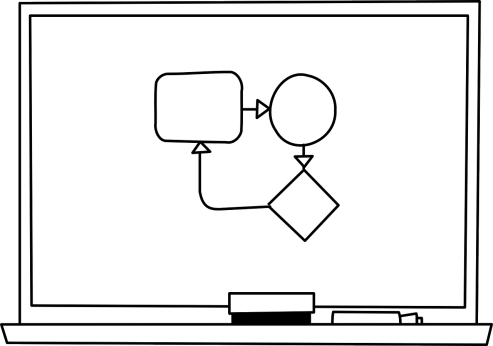 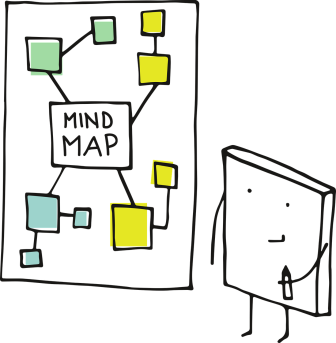 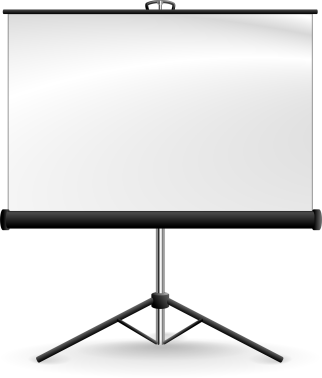 ΔραστηριότηταΧρησιμοποιήστε ένα από τα προηγούμενα παραδείγματα (κολάζ, παρουσίαση, χάρτης μυαλού, σκραμπλ, κοινόχρηστο έγγραφο) για να δημιουργήσετε κάτι δημιουργικό που εκφράζει τα ακόλουθα:Γιατί είναι σημαντική η συνεργασία;Ποια είναι τα εμπόδια και πώς να τα ξεπεράσετε;Γιατί αυτό είναι ιδιαίτερα σημαντικό σε έναν όλο και πιο ψηφιοποιημένο κόσμο;Ανεβάστε μια εικόνα της δημιουργίας σας στην Εφαρμογή και συζητήστε με την ομάδαΕπιπλέον υλικό προς μελέτηhttps://youtu.be/ZqlTSCvP-Z0www.miro.comhttps://photo-collage.net/photo-collage-maker/Κοινωνική Καινοτομία στην πράξηΟι κοινωνικές καινοτομίες είναι νέες ιδέες που ανταποκρίνονται στις κοινωνικές ανάγκες, δημιουργούν κοινωνικές σχέσεις και δημιουργούν νέες συνεργασίες. Αυτές οι καινοτομίες μπορεί να είναι προϊόντα, υπηρεσίες ή μοντέλα που αντιμετωπίζουν πιο αποτελεσματικά τις ανεκπλήρωτες ανάγκεςΥπάρχουν τόσες πολλές εξαιρετικές λύσεις εκεί έξω για κοινωνικές καινοτομίες που αντιμετωπίζουν και λύνουν προβλήματα με τη χρήση της συλλογικής δημιουργικότητας και τέχνης. Εδώ έχετε μερικά παραδείγματα:Θεατρικές παραστάσεις που αφορούν άτομα με χαμηλό γραμματισμό με στόχο την ενίσχυση της εκπαίδευσής τους
https://novakdjokovicfoundation.org/using-drama-theater-classroom-promote-literacy/https://centerfortotalhealth.org/using-theater-to-improve-childhood-literacy-and-lifelong-health/Τα διαδικτυακά παιχνίδια που αναπτύχθηκαν βοηθούν τα παιδιά με καρκίνο να αντιμετωπίσουν την ασθένειαhttps://hopelab.org/product/re-mission/Συνεργατικό βιβλίο ζωγραφικής που δημιουργήθηκε για να τονίσει τα δεινά των προσφύγων και τον τερματισμό του χωρισμού της οικογένειαςhttps://www.familiesbelongtogether.org/coloring-without-borders/Γλυπτό από γυαλί σε φυσικό μέγεθος που εφιστά την προσοχή στο αόρατο των ανθρώπων που βιώνουν την έλλειψη στέγηςhttps://www.lukejerram.com/invisible-homeless/ΚουίζΠοια από αυτές τις Κοινωνικές Καινοτομίες υπάρχει ήδη;ΔραστηριότηταΤι θα κάνατε για αυτά τα προβληματικά θέματα;διακρίσεων και ρατσισμού(α)γραμματισμός και εκπαίδευσηρύπανση, κλίμα και απόβληταΕπιλέξτε ένα από αυτά τα προβλήματα και βρείτε μια δημιουργική λύση για αυτό το πρόβλημα! Η λύση σας θα πρέπει να περιέχει αυτές τις περιγραφές:Εικόνα που εξηγεί αυτό που προτείνετε (ή υπογραμμίζει το πρόβλημα)Ποιοι πόροι χρειάζονται;Ποια είναι η δημιουργική πτυχή σε αυτό;Πώς θα μπορούσαν οι άνθρωποι να ασχοληθούν με αυτή τη δραστηριότητα;Ανεβάστε μια εικόνα της καινοτόμου λύσης σας στην Εφαρμογή και συζητήστε με την ομάδαΕπιπλέον υλικό προς μελέτηhttps://youtu.be/1i7L6nOkQFohttps://www.socialinnovationacademy.eu/social-innovation-examples/https://www.siceurope.eu/https://www.weforum.org/agenda/2020/10/how-arts-and-culture-can-serve-as-a-force-for-social-change/https://www.socialchallenges.eu/en-GB/community/4/challengeshttps://civic-europe.eu/